Australia’s Top 20 CO2 PerformersSeptember 2016Listed below are Australia’s top 20 performing new light vehicles at the end of September 2016.  Rankings are based on the combined cycle tailpipe CO2 emissions for the best performing variant of each model.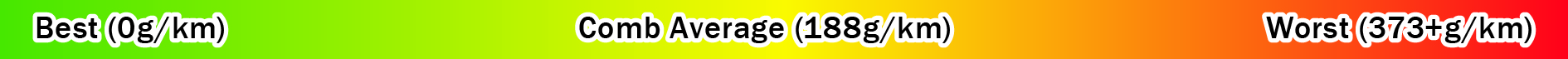 Note:  The top 20 models listed above are based on the best performing variant of the listed model. Variants with different engines, transmissions and fuel types may have different CO2 emissions.  Where results are equal, rankings may be determined by urban or extra urban tailpipe CO2 emissions or energy consumption.  Electric and plug-in hybrid vehicles produce the least tailpipe CO2 emissions.RankMakeModelFuel Type/PowertrainCO2 (g/km)(Best Variant) 1BMWi3Electric02RenaultKangooElectric03NissanLeafElectric04TeslaModel SElectric05AudiA3Plug-in Hybrid376MitsubishiOutlanderPlug-in Hybrid447VolvoXC90Plug-in Hybrid498BMW330ePlug-in Hybrid499BMWi8Plug-in Hybrid4910BMW740ePlug-in Hybrid5011Mercedes-BenzC ClassPlug-in Hybrid5612Mercedes-BenzS ClassPlug-in Hybrid6513Mercedes-BenzGLE ClassPlug-in Hybrid7814BMWX5Plug-in Hybrid7815PorscheCayennePlug-in Hybrid7916ToyotaPriusPetrol Hybrid8017ToyotaPrius CPetrol Hybrid9018Fiat500Petrol9019CitroenCactusDiesel9420LexusCT 200hPetrol Hybrid95